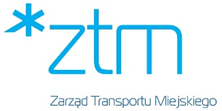 Formularz ofertowyNazwa Wykonawcy ………………………………………………………………………………………………………………………………….Siedziba Wykonawcy ……………………………………………………………………………………………………………………………….Regon: ................................................... NIP: ......................................... KRS: ..............................................     Tel ................................................................................. Adres do Korespondencji ………………………………………………………………………………………………………………………….Osoba wskazana  do kontaktu z Zamawiającym: (Imię, Nazwisko): ………………………………………………………….Tel .................................... e-mail …………….……………………….………..………………………Nawiązując do składania ofert w postępowaniu realizowanym w trybie zapytania ofertowego pn.:Usługa brakowania dokumentacji niearchiwalnej kat. B.zobowiązujemy się zrealizować Przedmiot zamówienia zgodnie z poniższym zestawieniem cenowym: Podana przez nas cena ofertowa wynika z poniższej specyfikacji:Oświadczamy, że znajdujemy się w sytuacji ekonomicznej i finansowej zapewniającej wykonanie zamówienia.Oświadczamy, że posiadamy wiedzę i doświadczenie niezbędne do właściwego wykonania zamówienia.Oświadczamy, że oferowane stawki uwzględniają wszystkie koszty związane z realizacją przedmiotu zamówienia oraz nie ulegną zwiększeniu w toku realizacji zamówienia i nie będą podlegały waloryzacji w okresie realizacji zamówienia.Oświadczamy, że zapoznaliśmy się z Zapytaniem Ofertowym oraz załącznikami do Zapytania, uzyskaliśmy wszelkie informacje oraz wyjaśnienia niezbędne do przygotowania oferty i nie wnosimy zastrzeżeń.Akceptujemy stosowaną przez ZTM metodę podzielonej płatności (w rozumieniu ustawy z dnia 11 marca 2004 r. o podatku od towarów i usług) oraz warunki określone przez Zamawiającego 
w Zapytaniu Ofertowym, jednocześnie Oświadczamy, iż dokumentem księgowym wystawianym 
za zrealizowane zamówienie jest faktura VAT  z  21 dniowym terminem płatności..........................., dnia …..……....2024 r.	                      ...........................................................................................                          		               podpis upoważnionego przedstawiciela WykonawcyWartość netto w złotychStawka podatku VAT (w %)Wartość brutto w złotychL.p.Przedmiot ZamówieniaOpis Przedmiotu Zamówieniaj.m.Cena jednostkowa netto (w zł)Ilość 
Wartość netto 
(w zł)1Brakowanie dokumentacji niearchiwalnej kat. Bzgodnie z  Zapytaniem Ofertowymmb.102,25